КРАСНОКУТСЬКА СЕЛИЩНА РАДА БОГОДУХІВСЬКОГО РАЙОНУ ХАРКІВСЬКОЇ ОБЛАСТІВІДДІЛ   ОСВІТИ, МОЛОДІ ТА СПОРТУН А К А З26.02.2021                                      Краснокутськ                                          №71	На виконання статті 13 Закону України «Про освіту» та статті 8 Закону України «Про повну загальну середню освіту», відповідно до рішення  Краснокутської селищної ради Богодухівського району Харківської області від 26.01.2021 №127-VIII «Про організацію роботи з обліку дітей дошкільного, шкільного віку та учнів на території Краснокутської селищної територіальної громади», враховуючи лист директора Дублянського ліцею Краснокутської селищної ради Богодухівського району Харківської області від 26.02.2021        № 01-27/14, з метою забезпечення регулярного підвезення до місця навчання і в зворотному напрямку учнів та педагогічних працівників, керуючись Законом України «Про місцеве самоврядування в Україні», н а к а з у ю:1. Директору Олексіївського ліцею Краснокутської селищної ради Богодухівського району Харківської області Альоні ЖЕЛНОВАЧ внести зміни в графік роботи шкільного автобуса по маршрутах та передбачити додаткові рейси по підвезенню учнів та вчителів Дублянського ліцею Краснокутської селищної ради Богодухівського району Харківської області.З 01.03.2021	2. Директору Дублянського ліцею Краснокутської селищної ради Богодухівського району Харківської області Ірині ІВАНІЇ довести до відома учнів та вчителів інформацію про умови та графік підвезення.До 01.03.20213. Головному бухгалтеру централізованої бухгалтерії відділу освіти, молоді та спорту Тамарі ТРОЦЬКІЙ, у разі необхідності, внести корективи до плану фінансування на підвезення учнів і педагогічних працівників.До 01.03.20214. Контроль за виконанням даного наказу залишаю за собою.В.о. начальника відділу освіти, молоді та спорту                               Валентина КОЛОНТАЄВСЬКАВізи:Про тимчасовий підвіз учнів та вчителів Дублянського ліцею шкільним автобусом Олексіївського ліцею Заступник начальника відділу В. КОЛОНТАЄВСЬКАЮрисконсульт групи по господарському обслуговуванню відділу (розробник)                 А. ЗАМУРЕЙЗ наказом від 26.02.2021 №71 ознайомлені:_____________ Альона ЖЕЛНОВАЧ_____________ Ірина ІВАНІЯ_____________ Тамара ТРОЦЬКА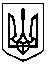 